Adventska čestitka 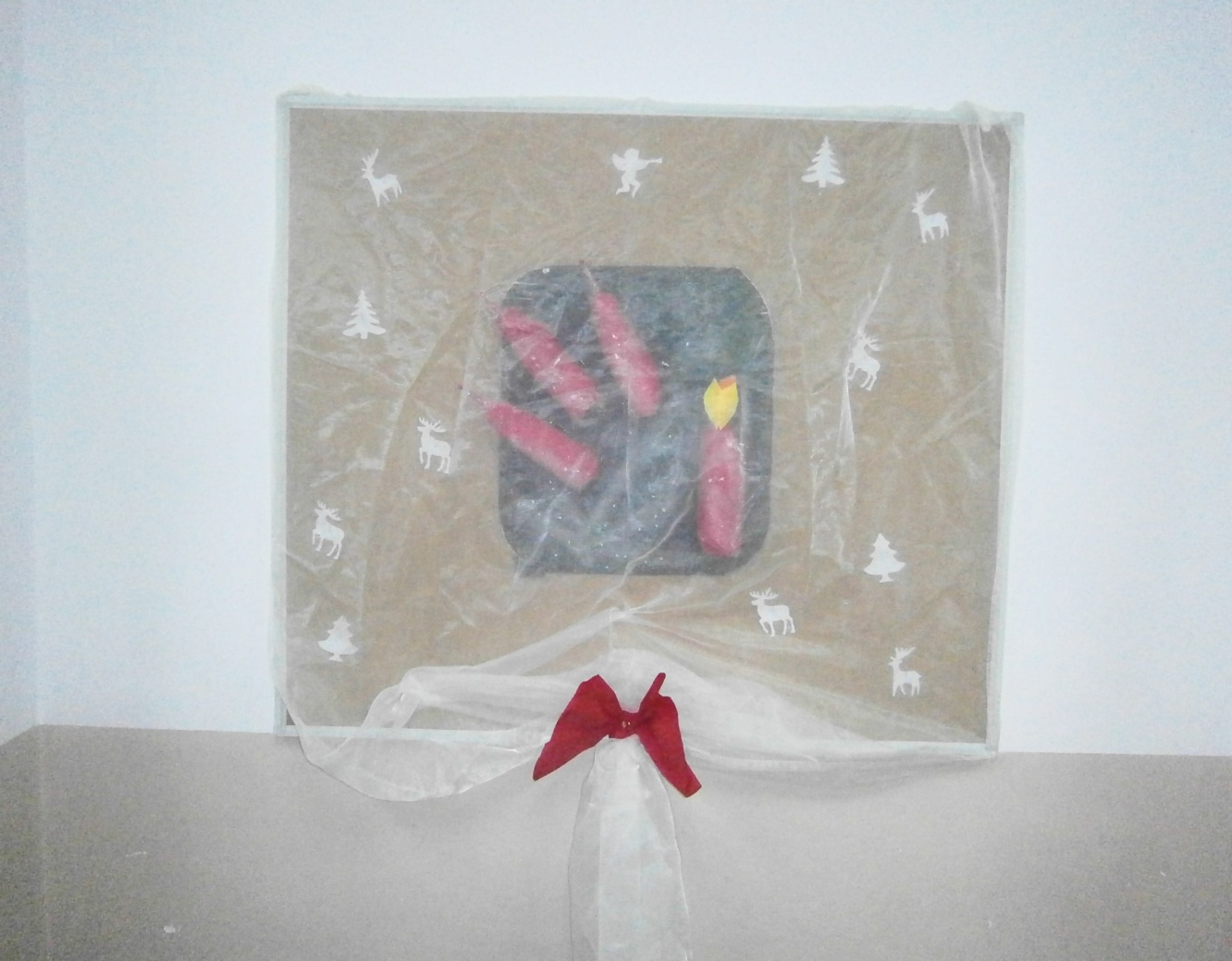 Blagdanska priča u slikama...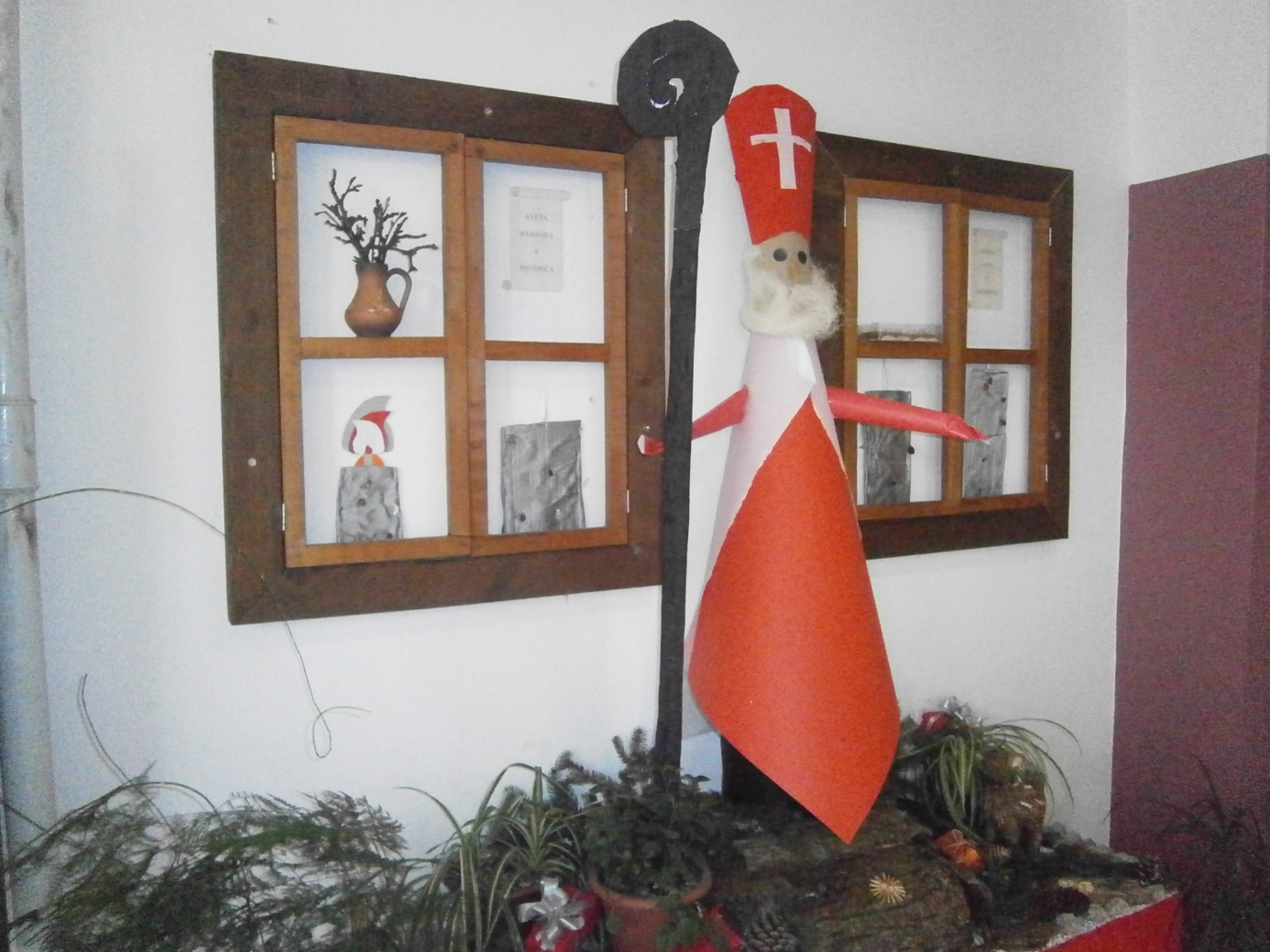 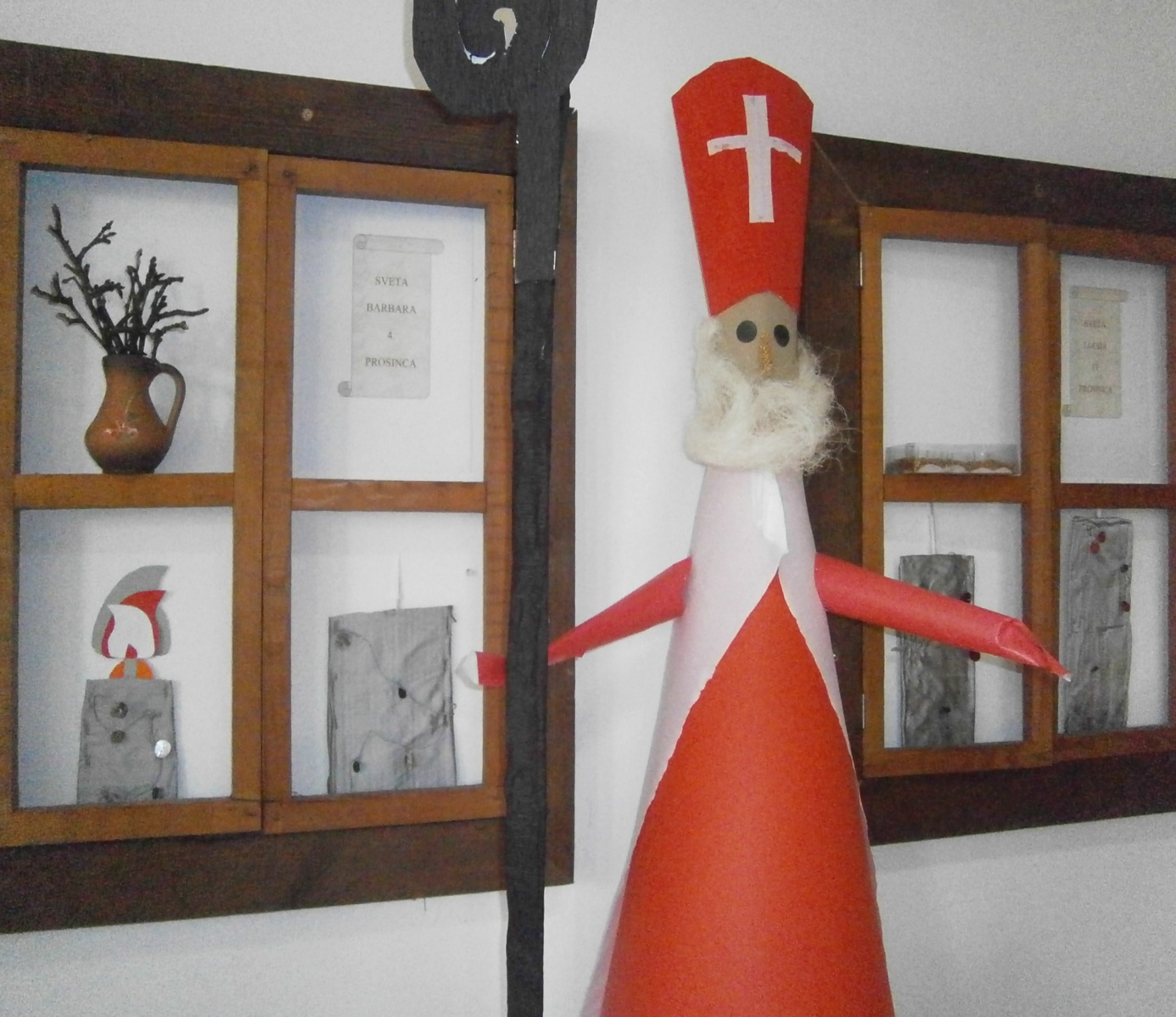 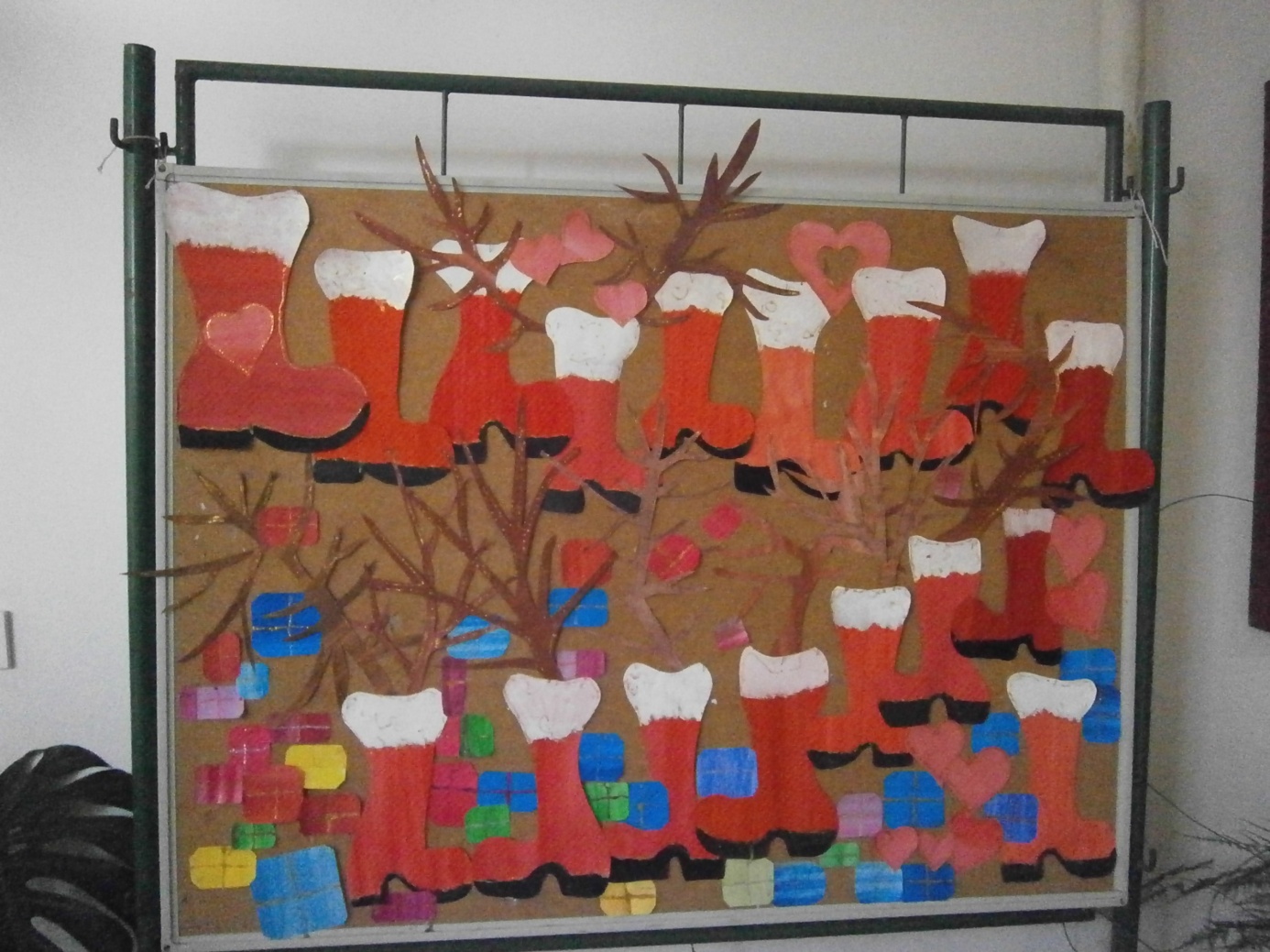 Likovni radovi učenika 2.a razreda.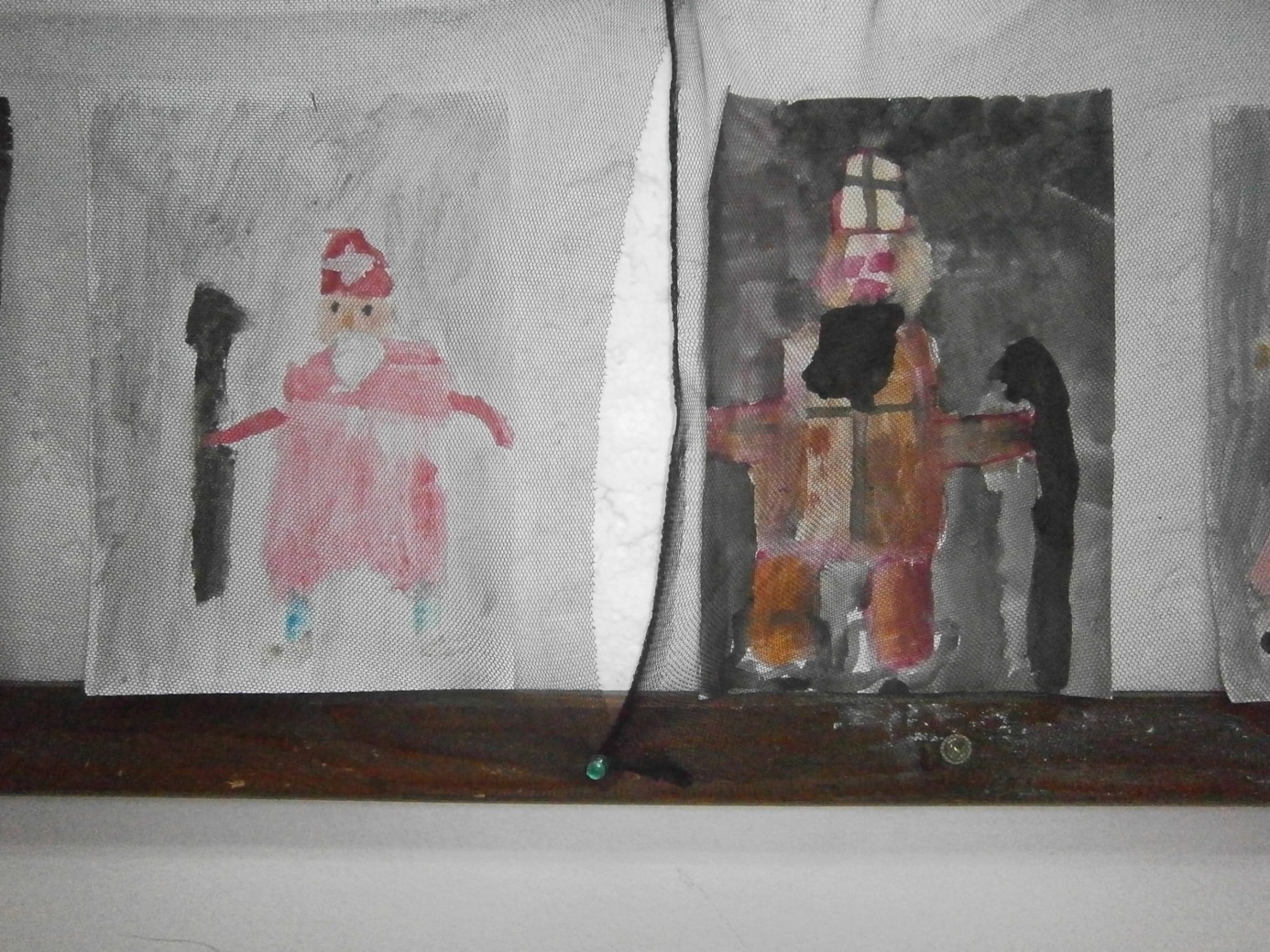 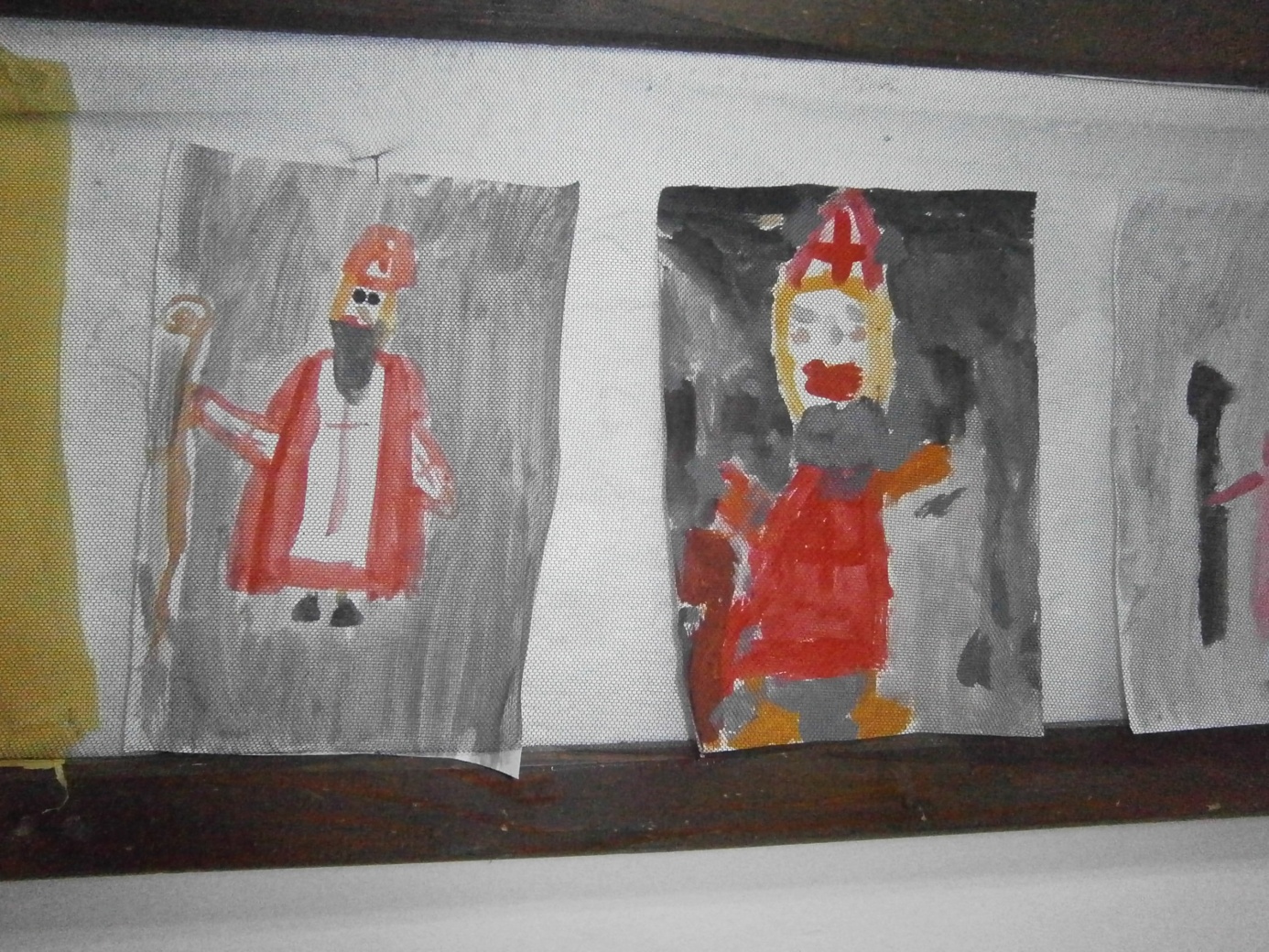 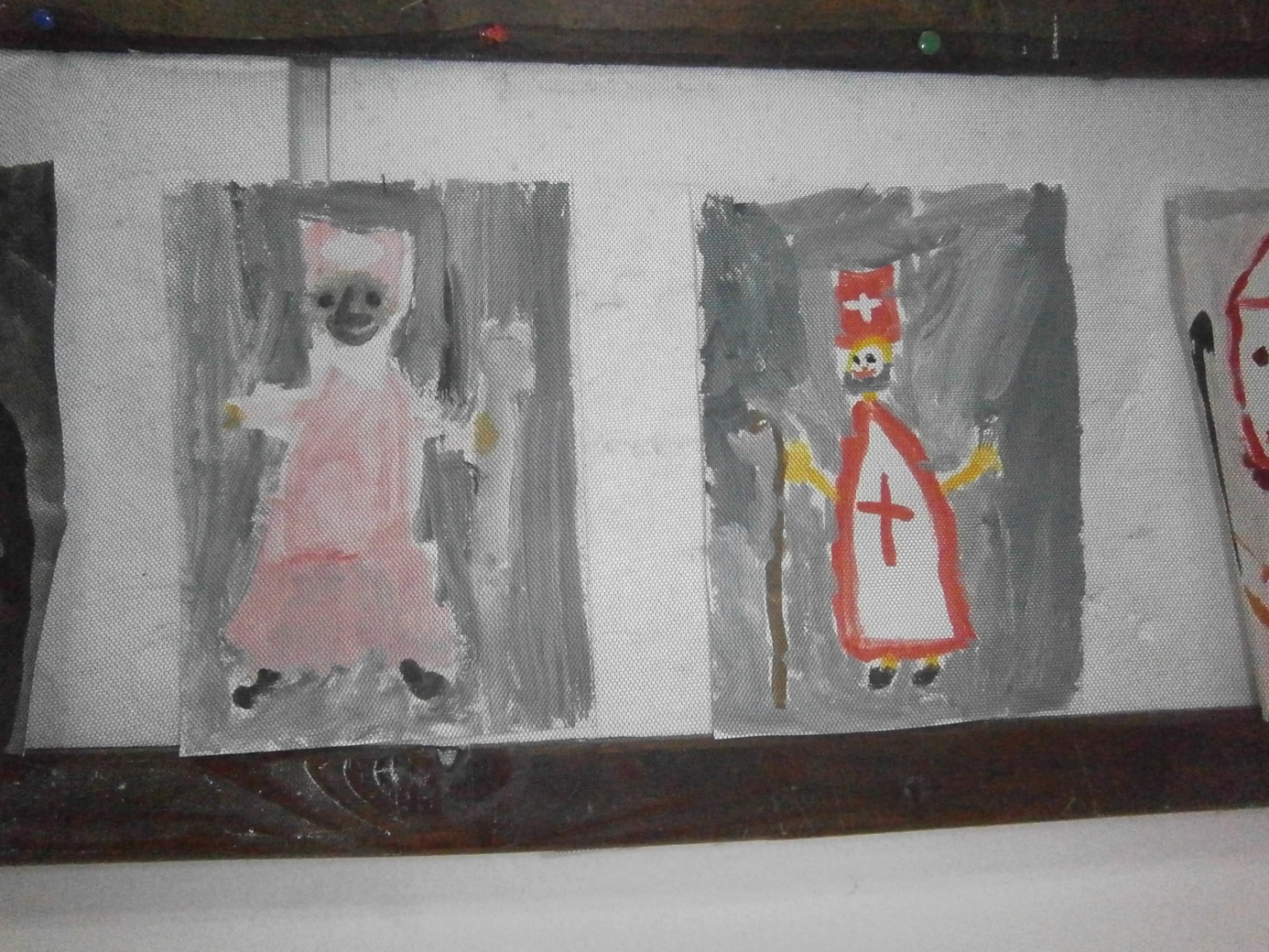 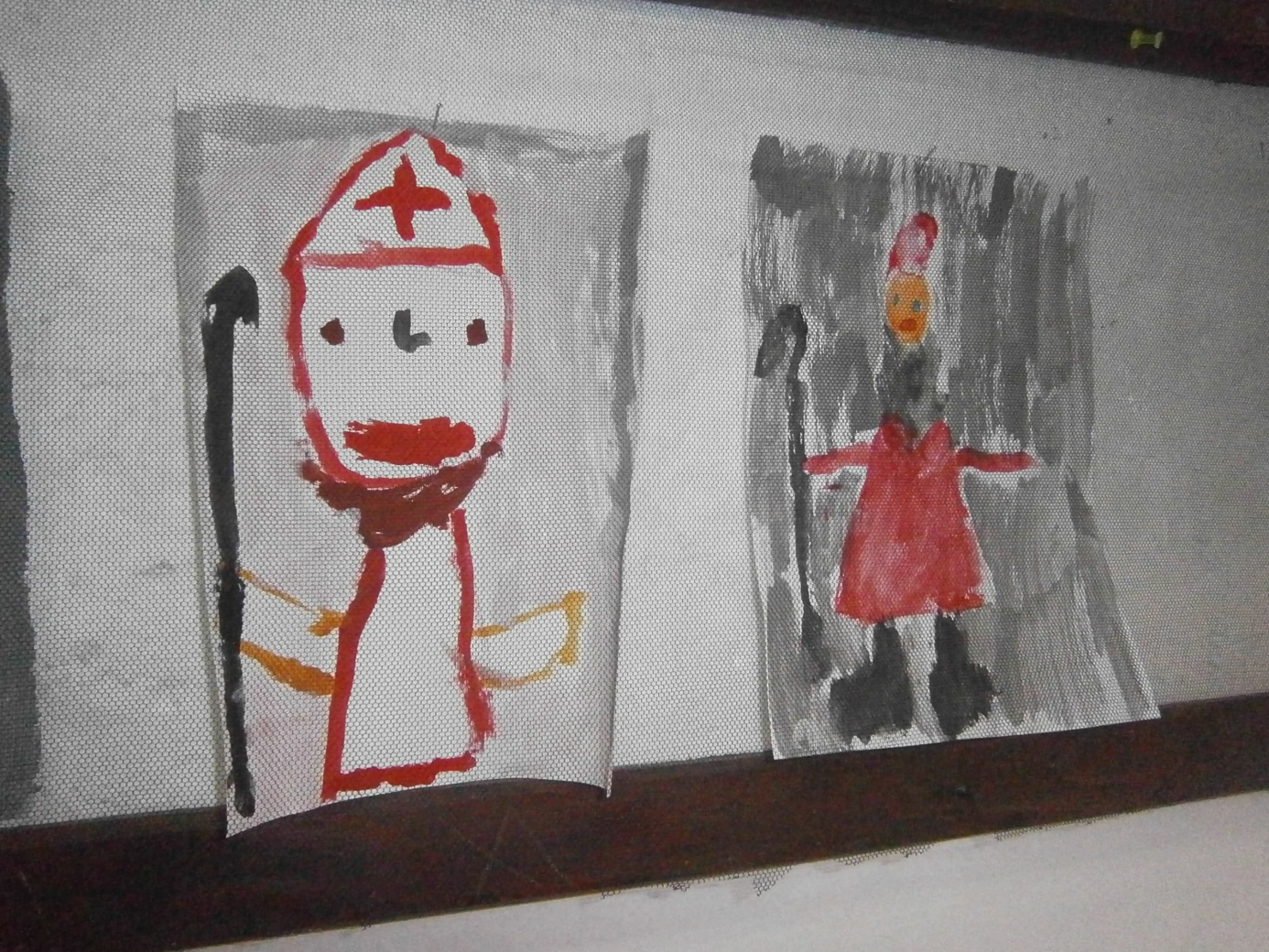 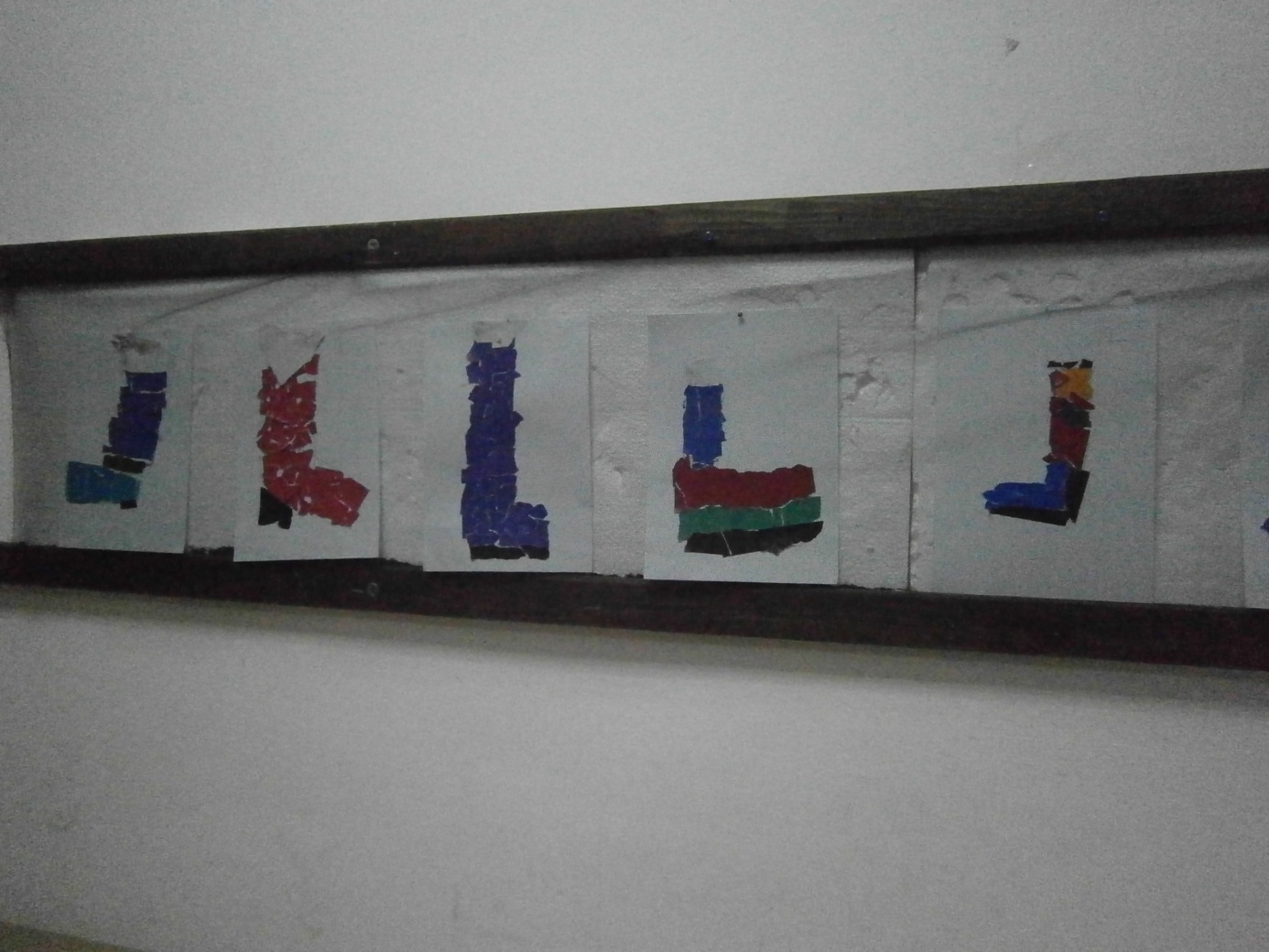 